Twenty-third Sunday after Pentecost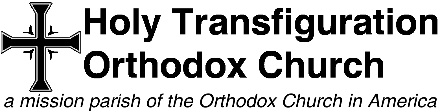 Sunday, November 12, 2017St. John the Merciful
St. Nilus the FasterFr. Martin D. Watt, Priest-in-ChargeMailing address	1411 Wilson Avenue	frmarty@amesorthodox.organd rectory:	Ames, Iowa  50010	(515) 337-1192 (rectory)Welcome!  We are honored that you have joined us in our celebration of the Lord’s resurrection this day. If you are a first time visitor to our parish, we invite you to sign our guest book.  If you have a question, a prayer request, or any need, please speak with Fr. Marty, or with any parish member.  For our friends present with us who are not Orthodox Christians, please note that we have specific disciplines regarding receiving Communion.  We ask that you refrain from going to Communion until you have spoken with Fr. Marty and understand our discipline and piety regarding this sacrament and its implication for responsibility towards and membership in the Orthodox Church.  The bread and wine offered after communion and the bread offered at the end of the service is available to all.If you are an Orthodox Christian from another parish who has prepared in accordance with your discipline, and have a blessing from your home priest to do so, we invite and encourage you to partake of Holy Communion.This booklet contains the variable hymns and readings specific to today.  Please feel free to take it with you.  There are coil-bound booklets available with the text for the Divine Liturgy – if you find it useful, please feel free to take one of those as well, with our compliments.We also hope you will stay and join us in our coffee and fellowship hour, which immediately follows the service.  We want the opportunity to get to know you, and for you to get to know us.  Again, welcome!Regular services:Great Vespers, Saturday at 6:30pmConfession, immediately following Great Vespers, other times by appointment.Third and Sixth Hour Prayers, Sunday at 9:40amDivine Liturgy, immediately following the hours. 621 Kellogg Avenue, Ames, Iowa 50010(corner of 7th and Kellogg) Resurrectional Troparion – Tone 6The angelic powers were at Your tomb;the guards became as dead men.Mary stood by Your grave,seeking Your most pure body.You captured Hades,not being tempted by it.You came to the Virgin, granting life.//O Lord, Who rose from the dead, glory to You.  Troparion for St. John – Tone 8By endurance you gained your reward, venerable Father;you persevered in prayer unceasingly;you loved the poor and provided for them in all things.//Blessed John the Merciful, intercede with Christ God that our souls may be saved!Troparion for St. Nilus – Tone 8By a flood of tears you made the desert fertile,and your longing for God brought forth fruits in abundance.By the radiance of miracles you illumined the whole universe.Our Father Nilus, pray to Christ God to save our souls.!Kontakion for St. Nilus – Tone 8By your vigilant prayer you cut away the undergrowth of the body’s insurgent passions.As you have boldness before the Lord, free me from every danger so that I may cry to you://“Rejoice, universal father Nilus!”Glory to the Father, and to the Son, and to the Holy Spirit,Kontakion for St. John – Tone 2You distributed your wealth to the poorand in return obtained wealth from heaven, John the Merciful.Therefore, we honor you and celebrate your memory,//O namesake of mercy.now and ever, and unto ages of ages.  Amen. Resurrectional Kontakion – Tone 6When Christ God the Giver of Life,raised all of the dead from the valleys of misery with His mighty hand,He bestowed resurrection on the human race.//He is the Savior of all, the Resurrection, the Life, and the God of all.Epistle:  (220) – Ephesians 2:4-10Prokeimenon, Tone 6Reader:  The Prokeimenon, in the 6th Tone:  O Lord, save Your people, and bless Your inheritance!Choir:  O Lord, save Your people, and bless Your inheritance, your inheritance!Reader:  To You, O Lord, will I call.  O my God, be not silent to me!Choir:  O Lord, save Your people, and bless Your inheritance, your inheritance!Reader:  O Lord, save Your people, …Choir:  … and bless Your inheritance, your inheritance!Deacon:  Wisdom!Reader:  The Reading from the Epistle of the Holy Apostle Paul to the Ephesians.Deacon:  Let us attend!Reader:  Brothers and sisters, God who is rich in mercy, on account of his great love by which he loved us, even when we were dead through our trespasses, made us alive together with Christ. By grace you have been saved! God raised us up with him, and granted us to sit with him in the heavenly places in Christ Jesus, so that in the ages to come, he might show the overflowing treasure of his grace in kindness toward us, in Christ Jesus.Yes, by grace you have been saved through faith, and not by yourselves. It is the gift of God, not of works, so that no one would boast. For we are his workmanship, created in Christ Jesus for good works, which God prepared in advance so that we should walk in them.Priest:  † Peace be to you.Alleluia:  Tone 6Reader:  And to Your spirit.  In the 6th Tone:  Alleluia, Alleluia, Alleluia!Choir:  Alleluia!  Alleluia!  Alleluia!Reader:  He who dwells in the shelter of the Most High will abide in the shadow of the heavenly God.Choir:  Alleluia!  Alleluia!  Alleluia!Reader:  He will say to the Lord: “My Protector and my Refuge; my God, in Whom I trust.Choir:  Alleluia!  Alleluia!  Alleluia!Gospel: (53) – Luke 10:25-37Priest:  The reading from the Holy Gospel according to St. LukeChoir:  Glory to You O Lord, Glory to You.Priest:  At that time, an expert in the law stood up and put him to the test, saying, “Teacher, what shall I do to inherit eternal life?”Jesus answered, “What is written in the law? How do you read it?”The man answered, “You shall love the Lord your God with all your heart, with all your soul, with all your strength, and with all your mind; and your neighbor as yourself.”Jesus said to him, “You have answered correctly. Do this, and you will live.”But the lawyer, desiring to justify himself, asked Jesus, “And who is my neighbor?”Then Jesus answered, “A certain man was going down from Jerusalem to Jericho when he fell into the hands of robbers. They stripped him of his clothes and beat him. Then they went away, leaving him half dead. By chance, a certain priest was going down that way. But when the priest saw him, he passed by on the other side. In the same way, a Levite also came to the place, but when he saw the beaten man, he also passed by on the other side. Now a certain Samaritan was traveling and arrived at the spot where the man was. When the Samaritan saw the wounded man,  he was moved with compassion, came to him, and wrapped his wounds, pouring on oil and wine. He placed the man on his own animal and brought him to an inn, and took care of him. On the next day, when he was leaving, he took out two denarii and gave them to the host, saying to him, ‘Take care of him. Whatever you spend beyond that, I will pay you back when I return.’ Now which one of these three do you think seemed to be a neighbor to the man who fell among the robbers?”The lawyer replied, “The one who showed mercy on him!” Then Jesus said to him, “Go and do likewise.”Choir:  Glory to You O Lord, Glory to You.Please join us in our fellowship hour immediately following the dismissal! Annual MeetingWe will hold our annual business meeting today during the fellowship hour.  Please plan on attending.  If you are interested in serving the parish, please let Jackie Bayouth or Fr. Marty know.  We will be discussing our annual budget as well.